Barnsley Specialist Palliative Care Referral FormThe information in this email is confidential and for the addressee only. It may contain legally privileged information. The contents are not to be disclosed to anyone other than the addressee. If you are not the intended recipient please inform the sender immediately by telephone and or email. The email must then be deleted. Disclosure of the contents of the email to anyone other the sender maybe classed as unlawful.Reviewed October 2021Surname:                                                       First name(s):Surname:                                                       First name(s):Date of birth:                              Age:NHS No:Address:Hospital No:Address:Marital/civil status:Address:Ethnic origin:Postcode:Religion:Telephone:Current location of patient:Is an interpreter required?   Yes       No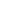 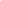 If yes, which language?Infection Risk:Is the patient a smoker    Yes      No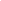 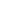 If yes, are they aware of the hospice policy?DNACPR in place?             Yes        No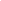 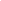 Is patient on O2?  Yes      No     If yes:          L/min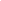 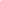 Has patient consented to discussion with the service?                               Yes       No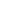 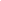 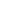 Is consultant/GP aware of referral? Yes      No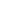 Has patient consented to discussion with the service?                               Yes       NoIs this a patients relative?                Yes      No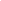 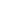 1st CONTACT Name:2nd CONTACT Name:Relationship:Relationship:Address:	Tel no:Address:Tel no:GP Name:Name and contact details of other professionals involved:(Clinical Nurse Specialists, Community nurses etc.)Address:Telephone:TYPE OF REFERRAL (please tick)                        Urgent                             Routine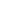 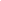 Barnsley Community Specialist Palliative Care team: Email: macmillan.barnsley@nhs.net     Tel no: 01226 644575Community Macmillan Nurse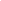 Community Macmillan Allied Health Professional /Social Worker (please specify):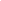 Barnsley District Hospital: email: bdg-tr.palliativecare@nhs.net Tel no: 01226 434921Barnsley Hospital Specialist Palliative Care Team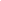 Barnsley Hospice:  Email: bdg-tr.barnsleyhospice@nhs.net     Tel no: 01226 244244Inpatient Unit      Prior to sending, please ring the hospice to discuss (including transport requirements)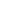 Medical Outpatient Clinic/Medical Home Visit                           The Orangery/Support and Wellbeing Service                                                     Counselling                                                                                                            PATIENT Name:                                                Date of birth:                  NHS No:DIAGNOSIS & PAST MEDICAL HISTORY Include dates:Is the patient aware of their main diagnosis?  Yes         No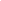 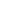 REASON FOR REFERRAL (Please tick all that apply):Pain         Symptom control        Last days of life care         Psychological         Spiritual       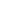 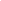 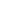 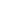 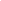 Social/Family          Assessment for Palliative Care admission         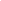 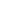 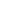 Other       Please specify: ……………………………….SUMMARY OF MAIN CONCERNS INCLUDING CURRENT INTERVENTIONS:MEDICATION HISTORY INCLUDING ALLERGIES:SOCIAL HISTORY:Is patient funded under Continuing Care?              Yes        No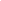 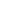 REFERRED BY:Post:Contact no:Date of referral:Base:Total no pages: